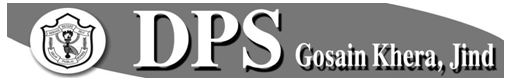 STAFF STATEMENT 2023-2024Sr. No.NameDesignationQualificationExperience(In Yrs)1.PoojaPrincipalM.Sc, B.Ed.72.Poonam RaniSpecial EducatorB.A. B.Ed73.ShikhaSpecial EducatorB.A, D.Ed.04.Suman Wellness TeacherM.Sc., Psychology 65.SanjuPRTM.A., B.Ed.56.Sarita RaniP.R.T M.A, B.Ed.87.PinkiP.R.TB.A, D.Ed.48.Jyoti VermaP.R.TB.Com., D.Ed.09.Suman RaniPRTB.A. D.Ed.210.KaushalyaP.R.TB.A, D.Ed.211.Manju BalaP.R.T M.Com.,B.Ed.612.RituTGT CompM.Sc. , B.Ed.213.PreetamTGT SciM.Sc., B.Ed.414.Javesh DhingraTGT SciM.Sc,  B.Ed.1115.Jyotsna DeviTGT MathBsc., B.Ed.716.Pooja NainTGT CompM.C.A.117.Arti DeviTGT HindiM.A., B.Ed518.MonikaT.G.T. EngM.A., B.Ed.919.PromilaT.G.T. SSM.A, D.Ed.1620.Vijender SharmaTGT SKTB.A, B.Ed221.Monika LibrarianB.A., B.Lib222.JagdevTGT EngM.A., D.Ed. 1023.UshaTGT HindiB.A, B.Ed.224.RituTGT MathsM.Sc. , B.Ed. 525.Sunil KumarTGT ArtB.F.A.526.RenukaTGT CompMCA027.DurshanaTGT SSTM.A. 128.MamtaTGTM.Sc. B.Ed.0